首都师范大学2023年艺术类本科音乐及舞蹈类专业校考视频拍摄要求一、拍摄场地为保证视频拍摄和考试评分顺利进行，拍摄场地需满足如下要求：1.考生自行准备考试场地，以保证顺利完成考试。2.拍摄场地的长、宽尺寸和空间高度适合拍摄，拍摄出的画面满足考试视频取景要求(各类考试科目的取景要求在后文分类别说明)。3.拍摄场地光照充足，拍摄出的画面清晰明亮、人物光照自然。避免逆光拍摄或在画面中出现耀眼的反光。4.拍摄画面中的墙壁和地面整洁干净、无杂物，整个背景以纯色为主。画面中不得出现与考试无关的杂物，不得出现带有任何包含考生信息的提示性文字、图案、标识，考生不得穿校服等包含考生学校、生源地区、姓名等身份信息的服装。5.拍摄环境安静、无噪音，录制视频的声音清晰。6.录制的视频中，除声乐可有钢琴伴奏人员外，不得出现考生以外的其他人员。7.其他条件：手机信号正常，保证可正常联网、运行考试APP。二、手机拍摄位置和设备要求考试视频只能在手机上使用艺术升APP拍摄。拍摄要求如下：1.录制视频的手机应固定在三脚架或其他稳固的支架上，保持画面平稳，不得徒手拿着手机拍摄。镜头高度建议与考生站立时眼睛的高度相同或比眼睛高度略高。视频录制过程中不可移动拍摄位置(不得移动位置跟拍)。2.拍摄的画面要求横向取景，不得纵向取景或在录制过程中改为纵向取景。3.有的手机有多个后置摄像头，艺术升APP只能使用默认镜头进行拍摄，不能切换镜头。录像过程中须使用广角端，不得变焦放大。4.考生在演唱和演奏时不允许使用麦克风和扩音设备，也不得使用手机或音响设备播放伴奏音频。舞蹈剧目可以使用扩音设备播放音乐。5.APP录像不允许手机外接耳麦(含蓝牙耳麦)等外接设备，系统检测到外接设备时不能开始录像，录像中检测到外接设备会强制停止录像。6.拍摄的视频录像会占用大量手机存储空间，存储空间用尽时录像会造成视频不完整或视频损坏。请考生在正式考试前利用模拟考试功能测试视频所需存储空间。三、拍摄视频流程1.在艺术升APP中进入视频拍摄模式后，显示预览画面。语音提示“请考生站到合适位置”。考生站在近景肖像位置准备。(详见后文取景站位要求)2.开始录像，在播放完“考试开始”的语音提示后，考生保持原地不动进行报幕。(1)对于声乐、钢琴、器乐类考试：考生需报曲目名，一个视频含有多个曲目/内容的，在开始时依次报曲目/内容。(2)舞蹈剧目考试：考生须报身高(厘米)、体重(公斤)、剧目名。(3)舞蹈技巧组合考试：无需报幕，在“考试开始”提示音后直接做考试内容。报幕严禁报姓名或考号等其他信息。3.完成报幕后，考生移动到表演位置开始表演考试内容。(详见后文取景站位要求)4.录像开始时，手机会进行一次自动对焦。如对焦不准或考生移动后图像对焦不准，画面模糊时，可点击屏幕上考生所在位置，进行单次手动对焦。5.表演内容结束后原地站立鞠躬作为结束。点击手机屏幕方形标志按钮结束录像。6.考生自拍考试视频的情况下，可以在考试开始和结束时因操作手机离开镜头。四、取景站位要求部分型号手机拍摄的视频取景范围和预览时的画面范围大小不同，请根据视频回放时的画面调整手机拍摄位置和角度。1.考试开始的近景肖像(所有科目统一)近景肖像取景样例：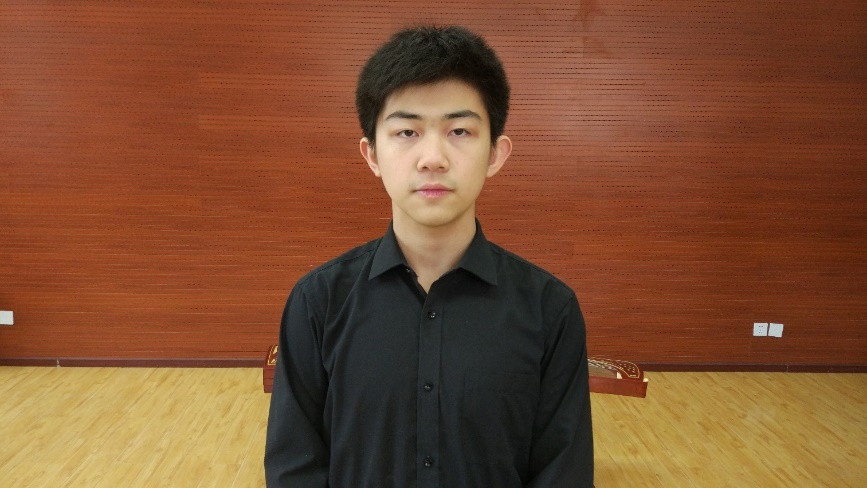 (1)近景肖像为齐胸半身像，头部高度约占画面1/3，头顶不可超出拍摄画面。通常距镜头1米左右。画面中有白色人物框用于站位参考。(2)视频拍摄开始后，演奏、演唱和表演的位置；舞蹈类要确认表演区域范围，要求画面中的考生能够拍到完整全身。同时还要满足具体每个考试项目的取景要求 (取景见第四部分图示及样例视频)。为保证收音质量，演唱和演奏的位置不宜距手机过远。确定上述两个位置后，可在地面做定位标，方便实际考试时快速找点。2.声乐科目考试取景(1)考生正对镜头站立演唱，要求拍到全身的情况下，尽量近距离拍摄。(2)声乐可以使用钢琴伴奏，不得使用伴奏带；如使用钢琴伴奏，伴奏人员和钢琴都须全程完全进入视频画面，且与考生同框；考生居中，伴奏人员和钢琴位于画面左侧，如钢琴较大，考生可稍偏向画面右侧；钢琴伴奏要求侧向拍摄，拍摄到钢琴键盘及伴奏人员双手弹奏动作、钢琴脚踏。声乐(有伴奏)取景样例：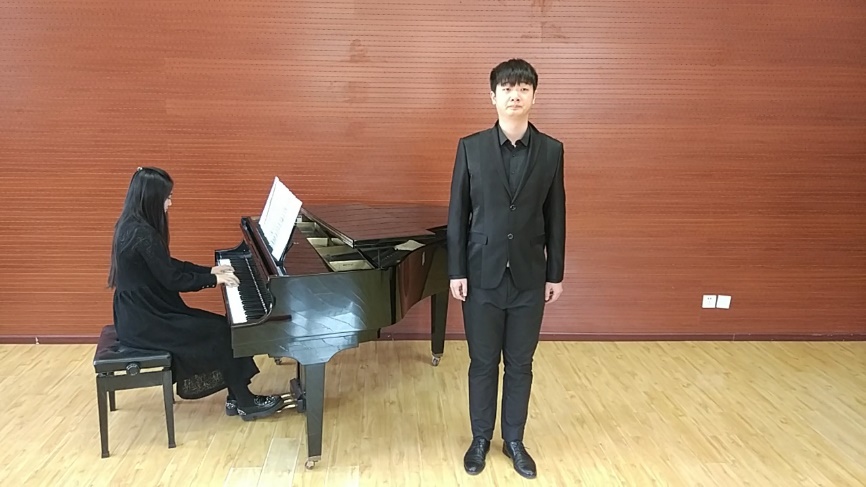 3.钢琴演奏科目考试取景(1)要求考生全身和整个钢琴均完整进入画面。必须能看到考生在键盘上的双手弹奏动作及钢琴脚踏动作。穿长裙时不得遮挡脚和踏板。(2)考生演奏完成后原地站立鞠躬表示考试内容结束，站立时身体不能超出画面范围。钢琴演奏取景示例：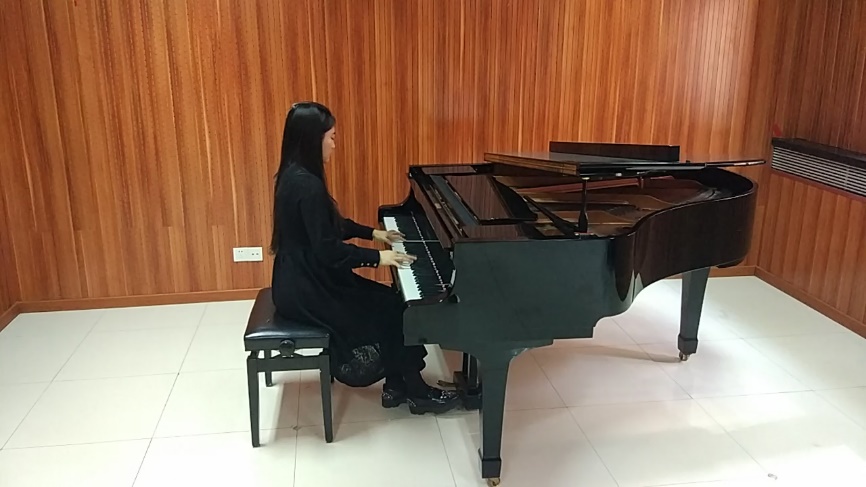 4.器乐演奏科目考试取景(1)要求考生全身和整个乐器均完整进入画面。考生面对镜头演奏，必须无遮挡的拍摄到考生双手演奏动作。(2)考生演奏完成后原地站立鞠躬表示考试内容结束，站立时身体不能超出画面范围。(3)部分器乐不要求背谱，考生可使用谱架，但谱架不能遮挡演奏动作。考生可略微左右调整表演角度，确保演奏动作不受遮挡。站姿演奏(背谱)取景样例：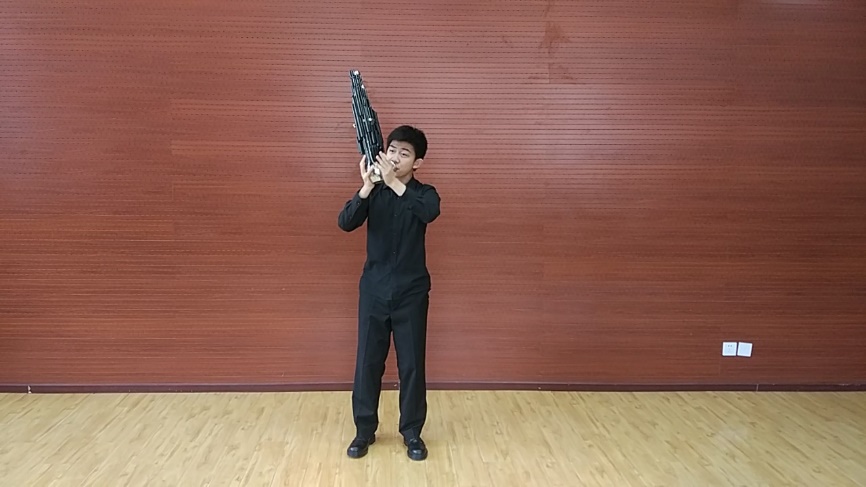 坐姿演奏(背谱)取景样例：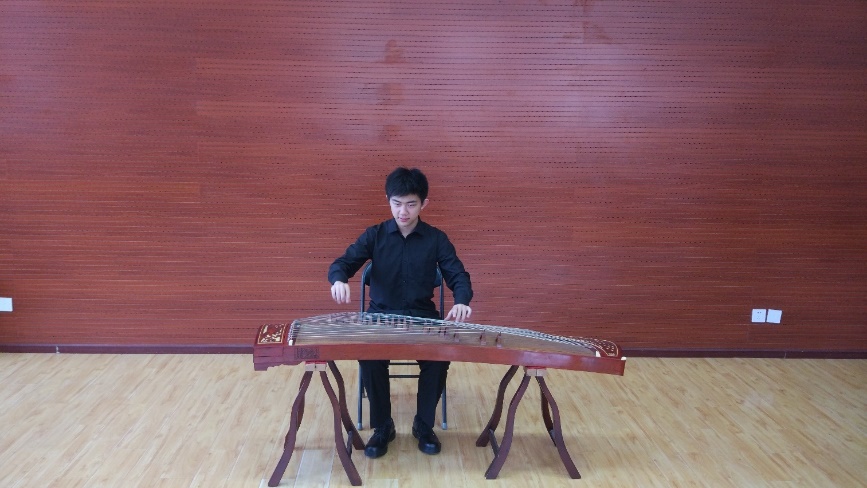 站姿演奏取景样例：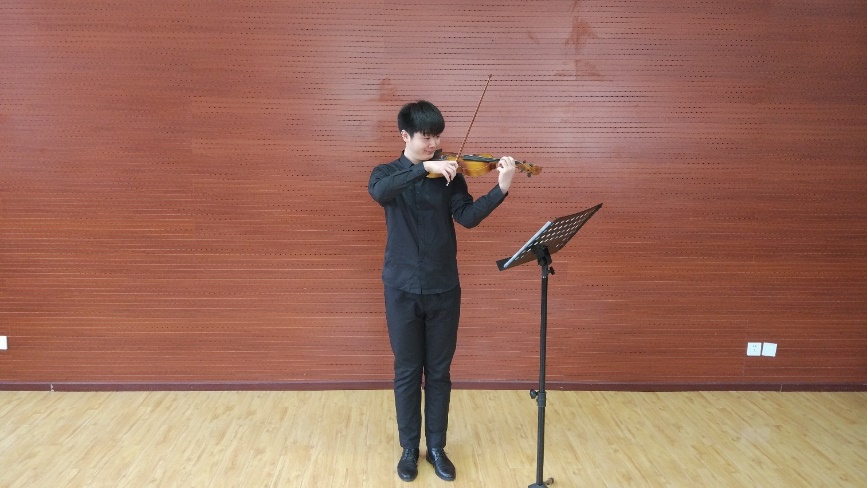 坐姿演奏取景样例：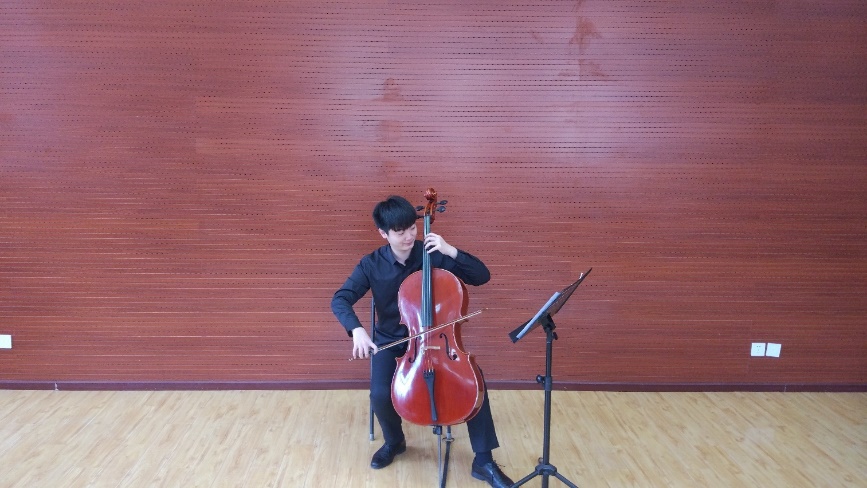 5.舞蹈类科目考试取景(1)要求考生在视频中不得超出镜头拍摄范围。(不含考试开始和结束时操作手机的过程)(2)舞蹈类考试中，如场地较小或考生表演活动范围较大，允许由拍摄者使用设备水平左右转动镜头跟随考生拍摄，但必须保持拍摄的画面平稳，拍摄位置必须尽量远离考生并使用最广角进行拍摄，不得变焦放大画面。(3)舞蹈剧目音乐可使用扩音设备播放。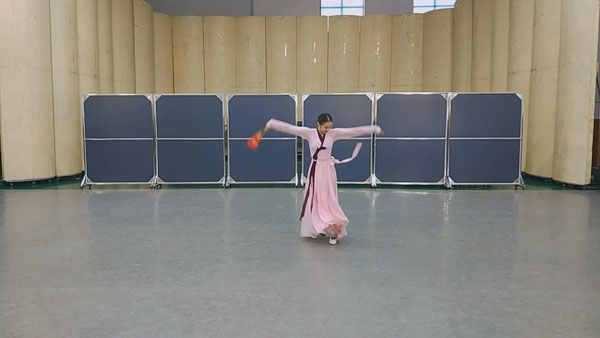 六、视频录制、上传及考试要求1.根据考生所报专业，包含一个或多个考试科目。每个考试科目上传提交一个视频，每个视频最多录制3次。考生选择一个最满意的视频作为正式视频提交。2.每个视频的内容和要求见招生简章。在上传视频界面会有简要提示，如视频内容摘要、是否有时间长度限制等。考生需仔细阅读招生简章中每个视频的内容要求，一个视频若包含多个曲目，须连续表演，录制为一个整体视频文件。3.考生可参考样例视频进行录像准备，在首都师范大学本科招生网下载，也可在APP模拟考试中查看。样例视频只是考试流程展示，与考试内容和难度无关。4.视频开头的近景肖像是核对考生身份的重要依据，如与上传照片不符或面部五官被遮挡、化妆过浓造成无法辨识的，按违规处理。5.凡不符合或违反本文拍摄要求的考生，将视情况进行处理，直至取消考试资格。